Musical-Rhythmic (Group)Create a soundscape representing the evolution of a speciesChoose a species.Define five adaptations that have led to its survival.Choose sounds that represent each of its adaptations.Combine those sounds into a short clip on GarageBand.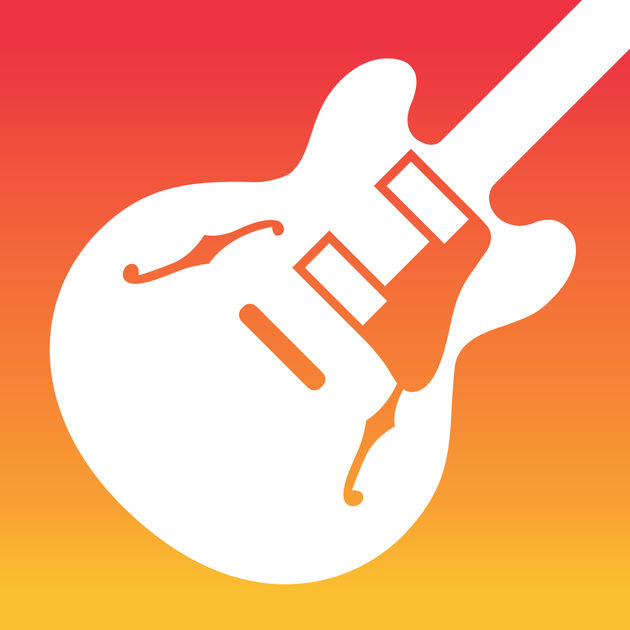 